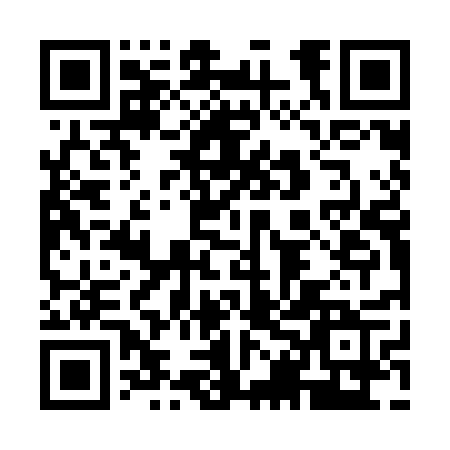 Prayer times for McGrath Corner, New Brunswick, CanadaMon 1 Jul 2024 - Wed 31 Jul 2024High Latitude Method: Angle Based RulePrayer Calculation Method: Islamic Society of North AmericaAsar Calculation Method: HanafiPrayer times provided by https://www.salahtimes.comDateDayFajrSunriseDhuhrAsrMaghribIsha1Mon3:395:421:357:009:2711:302Tue3:405:431:357:009:2711:303Wed3:415:441:357:009:2711:294Thu3:425:441:357:009:2611:285Fri3:435:451:367:009:2611:276Sat3:455:461:367:009:2611:267Sun3:465:471:366:599:2511:258Mon3:475:471:366:599:2511:249Tue3:495:481:366:599:2411:2310Wed3:505:491:366:599:2311:2211Thu3:525:501:376:589:2311:2112Fri3:535:511:376:589:2211:1913Sat3:555:521:376:589:2111:1814Sun3:565:531:376:579:2111:1715Mon3:585:541:376:579:2011:1516Tue4:005:551:376:579:1911:1417Wed4:015:561:376:569:1811:1218Thu4:035:571:376:569:1711:1119Fri4:055:581:376:559:1611:0920Sat4:065:591:376:559:1511:0721Sun4:086:001:376:549:1411:0622Mon4:106:011:376:549:1311:0423Tue4:126:021:376:539:1211:0224Wed4:146:031:376:529:1111:0025Thu4:156:041:376:529:1010:5926Fri4:176:061:376:519:0910:5727Sat4:196:071:376:509:0810:5528Sun4:216:081:376:509:0610:5329Mon4:236:091:376:499:0510:5130Tue4:256:101:376:489:0410:4931Wed4:276:111:376:479:0310:47